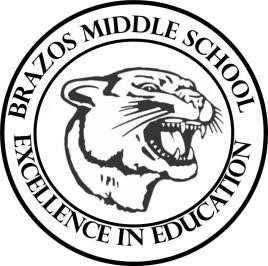 Teacher_Chris Stanley 6th Grade Social Studies 2023 Week 16- 3rd 6 weeks November 27th – December 1st Monday 	Thursday 	 Student Work: West Central Europe VocabTEKS: 6.3C, 6.3D, 6.4A, 6.4B, 6.5CTLW: The learner will learn about the significance of the location for the 9 countries in West-Central EuropeEuropean Country Presentation project instructions handed outWest Central Europe Sec. 1 H/W given.Student Work: West Central Europe Word WallTuesday 	 Friday 	 Student Work: West Central Europe Vocab Cont. TEKS: 6.6A, 6.6C, 6.17ATLW: The Learner will analyze the impact natural resources have on individual country’s economy including trade and methods of trade.The Learner will begin learning the culture of France and GermanyStudent Work: West Central Europe Vocab/TestWednesday 	 Student Work: West Central Vocab FinishTEKS: 6.17ATLW: The learner will further learn the culture of the 9 countries in West Central Europe.West Central Europe Sec. 1 H/W due